2020- 2021 AKADEMİK YILI…… ANABİLİM DALITEZLİ YÜKSEK LİSANS DERS PLANINot: * Dicle Üniversitesi Lisansüstü Eğitim-Öğretim ve Sınav Yönetmeliğinin 40. Madde 1. Fıkrasında, “Tezli yüksek lisans programında ders yükü 21 ulusal krediden az 30’dan çok olmamak koşuluyla en az 7 ders, bir seminer dersi, açılmışsa uzmanlık alan dersi, danışmanlık, tez çalışması/sanat eseri raporu ile varsa tamamlayıcı faaliyetlerden/uygulamalardan oluşur. Tezli yüksek lisans programına kayıtlı bir öğrencinin ders aşamasında seminer dâhil tüm derslerden en az 60 en çok 90 AKTS kazanması gerekir.  Tez çalışması 60 AKTS’dir.* Dicle Üniversitesi Lisansüstü Eğitim-Öğretim ve Sınav Yönetmeliğinin 23. Maddesinin 3. fıkrasında “bir dönemde okutulacak derslerin toplam kredisi 15 ulusal krediyi geçemez” denilmektedir* Dicle Üniversitesi Lisansüstü Eğitim-Öğretim ve Sınav Yönetmeliğinin 23. Maddesinin 7. fıkrasında “ Lisansüstü dersler bir yarıyıl süreli olup zorunlu veya seçmeli derslerden oluşur. Bir dersin teorik ve uygulama olmak üzere toplam kredi değeri 4 krediden fazla olamaz. Birinci öğretim programlarında zorunlu derslerin kredi toplamı, varsa enstitüler arası veya enstitü düzeyinde ortak zorunlu dersler HARİÇ, program düzeylerine göre istenen en az kredi miktarının %50’sini aşamaz.” * 1Öğrencinin ders aşamasında Uzmanlık Alan dersinin açılmaması durumunda onun yerine bir seçmeli ders açılmalıdır.	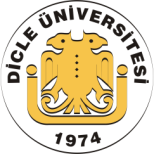 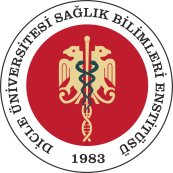 TÜRKİYE CUMHURİYETİDİCLE ÜNİVERSİTESİSAĞLIK BİLİMLERİ ENSTİTÜSÜDönem Ders Planı                                                                       Ders AşamasıDönem Ders Planı                                                                       Ders AşamasıDönem Ders Planı                                                                       Ders AşamasıDönem Ders Planı                                                                       Ders AşamasıDönem Ders Planı                                                                       Ders AşamasıDönem Ders Planı                                                                       Ders AşamasıDönem Ders Planı                                                                       Ders AşamasıDersi Veren Öğretim ÜyesiDers KoduDers AdıDers DurumTUKAKTSSBE-512Bilimsel Araştırma Teknikleri ve Yayın EtiğiZorunlu(Ortak ders)3-36SBE-5091Uzmanlık Alan DersiSeçmeli (Açılması Durumunda alınması zorunlu)3--6Seçmeli DersSeçmeli36Seçmeli DersSeçmeli36Seçmeli DersSeçmeli36Dönem Ders Planı                                                                       Ders AşamasıDönem Ders Planı                                                                       Ders AşamasıDönem Ders Planı                                                                       Ders AşamasıDönem Ders Planı                                                                       Ders AşamasıDönem Ders Planı                                                                       Ders AşamasıDönem Ders Planı                                                                       Ders AşamasıDönem Ders Planı                                                                       Ders AşamasıDers KoduDers AdıDers DurumTUKAKTSSEMİNER DersiZorunlu---6SBE-5091Uzmanlık Alan DersiSeçmeli(Açılması Durumunda alınması zorunlu)3--6Seçmeli DersSeçmeli36Seçmeli DersSeçmeli36Seçmeli DersSeçmeli36Dönem Ders Planı                                                                           Tez AşamasıDönem Ders Planı                                                                           Tez AşamasıDönem Ders Planı                                                                           Tez AşamasıDönem Ders Planı                                                                           Tez AşamasıDönem Ders Planı                                                                           Tez AşamasıDönem Ders Planı                                                                           Tez AşamasıDönem Ders Planı                                                                           Tez AşamasıDers KoduDers AdıDers DurumTUKAKTSSBE-301TEZ ÇALIŞMASI IZorunlu---30SBE-509Uzmanlık Alan DersiSeçmeli(Açılması Durumunda alınması zorunlu)3--6Dönem Ders Planı                                                                           Tez AşamasıDönem Ders Planı                                                                           Tez AşamasıDönem Ders Planı                                                                           Tez AşamasıDönem Ders Planı                                                                           Tez AşamasıDönem Ders Planı                                                                           Tez AşamasıDönem Ders Planı                                                                           Tez AşamasıDönem Ders Planı                                                                           Tez AşamasıDers KoduDers AdıDers DurumTUKAKTSSBE-302TEZ ÇALIŞMASI IIZorunlu---30SBE-509Uzmanlık Alan DersiSeçmeli(Açılması Durumunda alınması zorunlu)3--6